Autumn 1Autumn 2Spring 1Spring 2Summer 1Summer 2Topic titleActive planet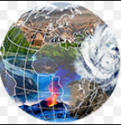 Let’s go to China!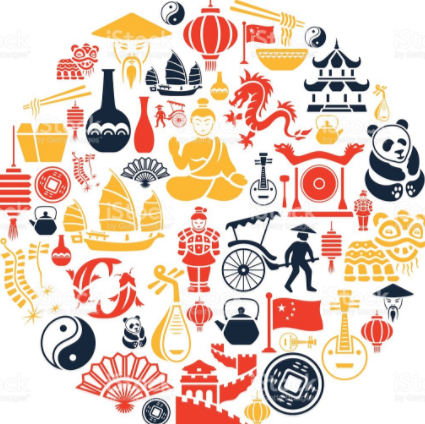 Yabadabadoo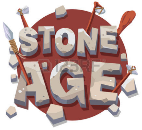 We built this city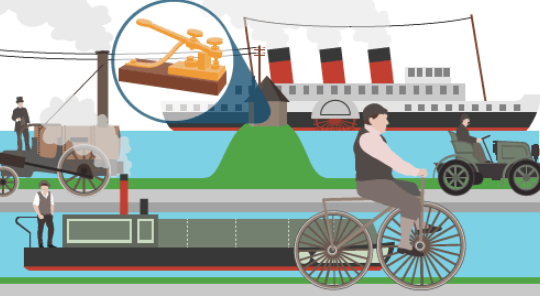 Our Ocean Planet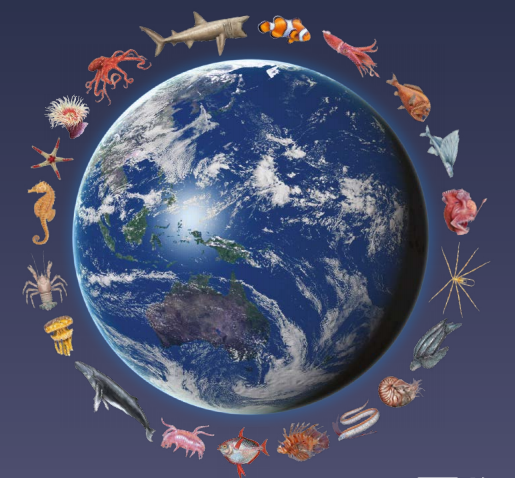 Walk like an Egyptian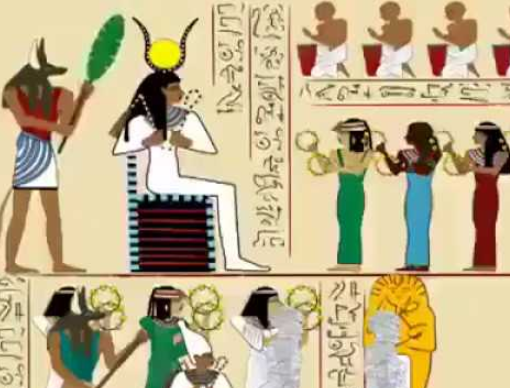 Visitor/tripPrime VRTasting Chinese foodTrip to Murton ParkTrip to Halifax Industrial Museum Trip to aquarium and the port in Hull Reading into writing processEscape from PompeiiPoetry: Pompeii/volcano poemsFiction: historical story, dialogue, setting description. Non-fiction: news article Pebble in my PocketFiction: diary entry, setting description, own journey of a pebble storyNon-fiction: explanation textsPoetry: using similes The Firework Makers Daughter 
Poetry: similes.Fiction: Diary entry, setting description, missing scene/chapterNon-fiction: persuasive letter, instructions, non-chronological reportStone Age BoyFiction: writing a sequel: ‘The Stone Age Boy returns…’Non-fiction: persuasive text (looking at leaflets and creating own Stone Age camp)The First DrawingFiction: character description, narrative, diary writingMary PoppinsFiction: a series of diary entries from the perspective of Jane, Michael and other characters they meet along the way An extended narrative  ‘the missing chapter’ Non-fiction: a persuasive letter from Jane and Michael Banks to Mary Poppins Poetry - shape poems based on Mary PoppinsThe Sandman and the Sea Turtles by Michael MorpurgoNon-fiction: non-chronological report, letter writing
Fiction: setting and character descriptions, missing chapter, use of dialogue, diary writing Poetry: narrative poetryA Story Like The Wind Gill Lewis & Jo WeaverMemoirs Cinderella of the NileFiction- diary entry, character description, advert, own version of a traditional taleNon-fiction- Short news reportThe Story of Tutankhamun by Patricia Cleveland-PeckFiction: diary entryNon-fiction: biography, non-chronological reports, instructions, newspaper reports and postersCross-curricular writingPostcards from a volcanoExplanation writingFact filesA tourist guide for China.Fact file.
A day in the life of…Day in the life of a…Explanation text- healthy eating.Letter writing.Information leaflet- industrial revolution.Recount of school trip.Explanation text about ports and their purpose.Non-chronological reports Pharaohs.Flip books- Canopic jars.Guided reading bookI survived the destruction of Pompeii, Ad 79The Firework Makers Daughter by Philip Pullman.The Iron Man by Ted Hughes.Oliver Twist retold by Gill Tavner.A Story Like The Wind Gill Lewis & Jo WeaverA Necklace Of Raindrops by Joan AikenClass bookGeorge’s Marvellous MedicineThe Fox and the Ghost KingThe Iron Man by Ted Hughes.Street Child (Essential Modern Classics)The Train to Impossible Places by P. G. BellSecrets of a Sun King byEmma CarrollMathsPlace Value (numbers to 1,000)Addition & SubtractionMultiplication & DivisionMoneyStatisticsAddition & SubtractionMultiplication & DivisionConsolidationLength & PerimeterFractionsConsolidationProperties of ShapesMass & CapacityConsolidationProperties of ShapesMass & CapacityConsolidationCross-curricular mathsOrdering numbers from the Richter scale.Time for a ‘day in the life of…Looking at how they counted in the Stone Age.Measurement and data.Measuring- shadows
Time.Measuring- shadows
Time.ScienceRocksCompare and group rocks.Describe fossils in simple terms.Recognise how soil is formed.Forces & Magnets Compare how things move on different surfaces.Notice that some forces need contact between 2 objects.Observe how magnets attract or repel each other & attract some materials & not others.Compare & group together everyday materials based on magnetism.Describe magnets as having two poles.Predict whether two magnets will attract or repel each other.Light and shadowsRecognise that we need light to see things.Notice that light is reflected from surfaces.Recognise that light can be dangerous & how to protect our eyes.Know how shadows are formed.Find patterns in the way that the size of shadows changeScience in actionMake systematic and careful observations and, where appropriate, take accurate measurements using standard units and a range of equipment. Gather, record, classify and present data to help answer questions.Ask relevant questions and use different types of scientific enquiry to answer them.  .Food and our bodes: animals including humansIdentify that all animals need the right types of nutrition.Know that animals get nutrition for what they eat.Identify that humans & some other animals have skeletons & muscles for support, protection & movement.Science in actionMake systematic and careful observations and, where appropriate, take accurate measurements using standard units and a range of equipment. Gather, record, classify and present data to help answer questions.Ask relevant questions and use different types of scientific enquiry to answer them.  GeographyHuman & physical geographyDescribe and understand key aspects of volcanoes and earthquakes.Use maps and globes to locate countries which have earthquakes and volcanoes.Locational knowledgeLocate some of the world’s countries, focusing on locating physical characteristics (volcanoes).Geographical skills & fieldworkUse maps and atlases locate countries and regions,  describe features studiedPlace knowledge and Human & physical geographySimilarities and differences between China and the UK.Describe and understand key aspects of human geography, including land use.Describe and understand key aspects of physical geography, including: climate zones, rivers, mountains, locating these in ChinaIdentify human and physical features in a country.Geographical skills & fieldworkUse maps, atlases and compute mapping to locate countries and regions, describe features studiedLocational knowledge
Name and locate countries and cities of the UK, geographical regions and identify their human & physical characteristics Human & Physical geographyDescribe and understand key aspects of human geography, including: types of settlement and land useGeographical skills & fieldworkUse maps and atlases locate countries and regions,  describe features studiedGeographical skills & fieldworkUse fieldwork to observe, measure, record and present human & physical features, using a range of methods (sketch maps, plans & graphs)Locational knowledgeFocus on the local area to name and locate counties geographical regions and their identifying human and physical characteristics. Identity local land-use patterns and understand how some of these aspects have changed over time.Human & Physical geographyDescribe and understand key aspects of human geography, including: land use, economic activity including trade links and the distribution of natural resources e.g. energy. Locational knowledgeName and locate the UK’s surrounding seas. Describe the impact of latitude on climate.Place KnowledgeUnderstand geographical similarities and differences through studying the human geography of a small area of the UK.Explain the differences in climate between specific places in Europe and North AmericaHuman & physical geographyUse basic geographical vocabulary to refer to key physical and human features.Describe and understand key aspects of human geography, including uses of the sea.Name and locate the world’s oceans and identify, locate and name major marine features (e.g. Mauna Kea) on a map.Describe weather and climate.Show major climate zones on a map.Locational knowledgeLocate some of the world’s countries, focusing on locating physical and human characteristics. Human & physical geographyDescribe and understand key aspects of human geography, including land use and how this changed over time. What items were exported during these times and how?Describe and understand key aspects of physical geography, including: climate zones, biomes and vegetation belts, rivers (specifically in Egypt and how this compares to the UK).HistoryRecognise what life was like during 79AD. Conduct research and present findings. Recognise the achievements of the Shang Dynasty of Ancient China.Recognise the achievements of the earliest civilisations and compare to our lives.Recognise the significance of the Stone Age.(Compare to the achievements of The Shang).A study over time tracing important aspects of Halifax’s history.Recognise the achievements of the earliest civilisations.Compare to previous topics in year 3 and our lives. (Compare to the achievements of The Shang and Stone Age).ArtCave paintings: using chalk pastelshttp://archeologie.culture.fr/
lascaux/?lng=en#/fr/00.xmlLandscapes using a variety of media.Pharaoh’s headdress- use collage skills.D & TResearch a volcano and use this research to design a 3D model, make it & evaluate it.Modroc.Design, make and evaluate own Shang ‘vessel’ using clay.Create own diorama of a UK seaside, indicating key geographical features. Build own tomb (inside, out and include features such as Canopic jars)ComputingCoding and s-safetyTyping and e-safetyEmail and e-safetyBranching databases and e-safetySimulations and e-safetyGraphing and e-safetyP.EY3 P.E schemeY3 P.E schemeY3 P.E scheme Y3 P.E scheme Y3 P.E scheme SwimmingY3 P.E scheme SwimmingMusicR&B – explore pulse, rhythm and pitch, listen and appraise, play instruments with a song, improvise, compose and perform.Learn about the language of music through playing the glockenspiel.Reggae – listen and appraise, play instruments with a song, improvise, compose and perform.Townsfolk/melodies – listen and appraise, play instruments with a range of songs, improvise, compose and perform. Disco - listen and appraise, play instruments with a range of songs, improvise, compose and perform.Consolidate learning that has occurred during the year. All the learning is focused around revisiting songs and musical activities, a context for the History of Music and the beginnings of the Language of Music.